Social- och miljöutskottets betänkandeInspektioner av fartygsavfallLandskapsregeringens lagförslag LF 17/2021-2022INNEHÅLLSammanfattning	1Landskapsregeringens förslag	1Utskottets förslag	1Ärendets behandling	1Utskottets förslag	1SammanfattningLandskapsregeringens förslagLandskapsregeringen föreslår att landskapslagen om mottagning i hamn av avfall från fartyg ändras med en paragraf om inspektioner för att uppfylla kraven i fartygsavfallsdirektivet.Utskottets förslagMed hänvisning till landskapsregeringens motiveringar i lagförslaget föreslår utskottet att lagförslaget antas utan ändringar. Ärendets behandlingLagtinget har den 11 maj 2022 inbegärt social- och miljöutskottets yttrande i ärendet. 	Utskottet har i ärendet hört lagberedaren Helena Blomqvist. 	I ärendets avgörande behandling deltog ordföranden Pernilla Söderlund, viceordföranden Mikael Lindholm samt ledamöterna Simon Holmström, Jesper Josefsson, Simon Påvals och Wille Valve.  Utskottets förslagMed hänvisning till det anförda föreslår utskottetatt lagtinget antar lagförslaget i oförändrad lydelse.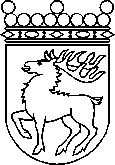 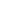 Ålands lagtingBETÄNKANDE nr 4/2021-2022BETÄNKANDE nr 4/2021-2022DatumSocial-och miljöutskottet2022-05-17Till Ålands lagtingTill Ålands lagtingTill Ålands lagtingTill Ålands lagtingTill Ålands lagtingMariehamn den 17 maj 2022Mariehamn den 17 maj 2022OrdförandePernilla SöderlundSekreterareCarina Strand